In deze handleidingSinds de start van de Raamovereenkomst Bring Your Own Device (BYOD), ontving DOKO opmerkingen van leveranciers dat de voorwaarden van het bestek aangaande de wijze van bestellen, (te) soepel zouden worden toegepast. In deze handleidingen lichten we de bepalingen en voorwaarden van het bestek toe, zodat schoolbesturen op een correcte wijze bestellingen kunnen plaatsen binnen de Raamovereenkomst.Het is van belang dat schoolbesturen de wetgeving overheidsopdrachten in het algemeen, en de wetgeving overheidsopdrachten, in het bijzonder, correct toepassen om enerzijds de beste koop te realiseren, en anderzijds, de leveranciers op een eerlijke wijze met elkaar in competitie te stellen. De raamovereenkomst is geen vrijgeleide om de wetgeving overheidsopdrachten buiten toepassing te laten. Schoolbesturen moeten zich ervan bewust zijn dat als men buiten de bepalingen van het bestek afspraken maakt met leveranciers, dit een inbreuk kan zijn op de wetgeving overheidsopdrachten. Het voorwerp van ROK BYODDOKO heeft op 7 april 2022 een nieuwe raamovereenkomst gesloten met als voorwerp: Raamovereenkomst “Bring Your Own Device (BYOD)”: aankoop en huur van windows laptops A-merken, Chromebooks A-merken en tablets met iOS voor leerlingen (aankoop en huur) en voor scholen ( huur en eventuele overname na huur) met all-in onderhoudscontract.Kortweg: Raamovereenkomst (ROK) “Bring Your Own Device” (BYOD).De raamovereenkomst (ROK) heeft een looptijd van 4 jaar. Schoolbesturen kunnen vanaf 21 april 2022 bestellingen plaatsen.ROK BYOD  is onderverdeeld in 3 percelen: Perceel 1 Windowslaptops A-merken; Perceel 2 Chromebook A-merken; Perceel 3 Tablets iOS. Het volledige bestek vindt u hier: administratieve bepalingen/ technische bepalingen.LeveranciersROK BYOD is een raamovereenkomst met meerdere leveranciers per perceel:Perceel 1: Windows laptops A-merken, werd gegund aan 4 leveranciers:Signpost België bvThe Rent Company BVEconocom Products & Solutions Belux NVEurosys NVPerceel 2: Chromebook A-merken, werd gegund aan 3 leveranciers:Signpost België bvThe Rent Company BVEconocom Products & Solutions Belux NVPerceel 3: tablets iOS (iPads), werd gegund aan 2 leveranciers:Econocom Products & Solutions Belux NVLab9 Pro NVU vindt hier de formele gunningsbeslissing van 16 maart 2022. Het volledige gunningsverslag vindt u hier. Wijze van bestellen Daar waar er bij de meeste raamovereenkomsten van DOKO slechts één leverancier is, zijn er hier per perceel meerdere leveranciers. Daarom regelt het bestek hoe bestellingen onder de leveranciers worden verdeeld. DOKO wenst de schoolbesturen met deze techniek maximale keuzevrijheid te bieden tussen de gekozen leveranciers, binnen de grenzen van de wetgeving overheidsopdrachten. Schoolbesturen hebben echter géén absolute keuzevrijheid. Het bestek voorziet in een gemengde bestelwijze die bepaalt bij welke leverancier de schoolbesturen kunnen bestellen. In het eerste jaar van de raamovereenkomst (van 21 april 2022 tot en met 20 april 2023) kan worden besteld op basis van een cascaderegeling. Deze regeling wordt toegelicht onder titel 5, hierna. Schoolbesturen die dat wensen kunnen ook in het eerste jaar al een mini-competitie organiseren.In het tweede jaar – en optioneel ook in het eerste jaar - van de raamovereenkomst (vanaf 20 april 2023) wordt besteld na het voeren van een minicompetitie tussen de deelnemers. Deze regeling wordt toegelicht onder titel 6 hierna. Bestellen op basis van de cascaderegelingDe cascaderegeling (zie de relevante bepalingen, volledig geciteerd onder titel 8, hierna) voorziet een verdeling van de bestellingen over de leveranciers, rekening houdend met de rangschikking opgemaakt in het gunningsverslag van DOKO. De leveranciers staan onder titel 3 hiervoor, opgesomd volgens hun rangschikking. De motieven voor de rangschikking en de puntenverdeling tussen de inschrijvers vindt u in het gunningsverslag. We vatten de puntenverdeling hierna samen onder titel 9. Het uitgangspunt is dat een schoolbestuur zijn bestelling plaatst bij de eerste gerangschikte leverancier. Dat kan zonder motivering. Indien een schoolbestuur een bestelling wenst te plaatsen bij de tweede, derde, enz. gerangschikte leverancier, moet de het schoolbestuur motiveren dat de cascaderegeling werd toegepast. Deze motivering wordt opgenomen in een besluit van het bevoegde orgaan (Raad van Bestuur, dagelijks bestuur, directie, naargelang de statuten), dat bewaard wordt in het dossier. We verwijzen nogmaals naar de cascaderegeling bepaald in het bestek, volledig geciteerd onder titel 8, hierna.Concreet komt de regeling er op neer dat het schoolbestuur kan beslissen om niet bij de eerste gerangschikte leverancier te bestellen indien het kan motiveren dat de eerste gerangschikte leverancier de bestelling niet kan uitvoeren. Deze motieven kunnen zeer divers zijn. Enkele van de mogelijke motieven zijn bijvoorbeeld dat de leverancier niet of niet tijdig kan leveren of dat het schoolbestuur in concreto kan aantonen dat het noodzakelijk is om de bestelling te doen aansluiten op een systeem dat vandaag al aanwezig is. Om zich te conformeren aan de wetgeving overheidsopdrachten is een duidelijke motivering van de toepassing van de cascaderegeling vereist indien niet bij de eerste gerangschikte leverancier wordt besteld.DOKO benadrukt dat de rangschikking van de leveranciers gebaseerd is op een beoordeling van de prijs en de kwaliteit van de leveranciers, rekening houdend met de gunningscriteria bepaald in het bestek. U vindt de volledige beoordeling in het gunningsverslag, dat hierna onder titel 9 wordt samengevat.De cascaderegeling kan ook toegepast worden indien een schoolbestuur in concreto kan aantonen dat voor het toestel of toestellen die zij wenst te bestellen er duidelijke verschillen zijn in prijs of kwaliteit, waarbij het schoolbestuur het ene of het andere wil laten doorwegen en dus wil afwijken van de algemene beoordeling van de offertes die werd gemaakt in het gunningsverslag van DOKO, gelet op de concrete situatie van het schoolbestuur. Dit vergt een concrete analyse van het bestek, de offertes en het gunningsverslag van DOKO.Gezien een dergelijke motivering complex is, adviseert DOKO, de schoolbesturen die voornamelijk de prijs willen laten doorwegen, om ook in het eerste jaar van de raamovereenkomst de mini-competitie toe te passen en dus geen gebruik te maken van de cascaderegeling. Bestellen op basis van de minicompetitieVanaf 20 april 2023 moeten scholen vooraleer te bestellen verplicht een mini-competitie organiseren. In het eerste jaar van de raamovereenkomt kand dit ook al, maar is er geen verplichting, omdat dan ook de cascaderegeling kan worden toegepast.De mini-competitie is een soepele procedure waarbij de deelnemers binnen het betreffende perceel de kans krijgen om een lagere prijs voor te stellen dan de prijs die ze hebben aangeboden voor de raamovereenkomst in haar geheel (die prijzen vindt u onder titel 9, hierna). De bestelling wordt vervolgens geplaatst bij de leverancier met de goedkoopste prijs.De prijs die wordt beoordeeld valt uiteen in twee componenten:Prijs van het toestel (40/50)Prijs voor herstellingen buiten garantie (10/50)We benadrukken dat de leveranciers enkel een lagere prijs kunnen voorstellen dan de prijs uit hun offerte voor de raamovereenkomst. Dit laat de schoolbesturen toe om mogelijk nog bijkomende kortingen te bedingen.Voor het overige blijven alle (kwalitatieve) voorwaarden uit de offerte van de betreffende leverancier en de bepalingen van het bestek, van toepassing. De dienstverlening van de leverancier zoals aangeboden in zijn initiële offerte, kan niet wijzigen want wordt niet opnieuw beoordeeld.Het verloop van de mini-competitie wordt volledig beschreven in het bestek. We citeren de belangrijkste bepalingen hierna onder titel 8.2.DOKO stelt een Excel-file ter beschikking die schoolbesturen kunnen gebruiken om de mini-competitie te organiseren.Scope van een bestellingVanaf de keuze van de leverancier na toepassing van de cascaderegeling of mini-competitie plaatst het schoolbestuur een bestelling bij de leverancier. Het schoolbestuur heeft vervolgens de mogelijkheid om 2 + 1 +1 jaar met deze leverancier samen te werken. Na twee jaar wordt de samenwerking geëvalueerd en is deze verlengbaar met telkens één jaar, tot een maximale looptijd van 4 jaar.Een school kan de leverancier bovendien jaarlijks opzeggen met een opzegtermijn van 3 maanden, na een negatieve evaluatie.De school is niet gehouden tot een minimaal aantal bestellingen (deelopdrachten). De uitvoering van de opdracht is afhankelijk van het plaatsen van een bestelling van een bepaald aantal laptopsDe door de inschrijvers in hun basisofferte aangeboden prijzen, zijn 4 jaar vast (behoudens prijsherziening). In geval van mini-competitie kunnen de aangeboden prijzen enkel dalen. Het Bestek-DEEL I, p. 7/53, bepaalt: "De inschrijver is gebonden door de (eenheids)prijzen van zijn basisofferte (= offerte voor de raamovereenkomst in zijn geheel). De in de basisofferte ingediende eenheidsprijzen gelden als maximum. In de mini-competitie heeft de inschrijver dus enkel mogelijkheid om in te schrijven met een lagere prijs dan deze ingediend in de basisofferte."Relevante bepalingen uit het bestekToepassing van de cascaderegelingWat volgt is een letterlijke citaat van de tekst uit het bestek.In toepassing van artikel 43, paragraaf 5,2° Wet Overheidsopdrachten worden sommige deelopdrachten gegund op basis van de voorwaarden van de raamovereenkomst (cfr. artikel 43, paragraaf 5,1°) en andere op basis van een mini-competitie (cfr. art. 43, paragraaf 5,3°).De volgende (types van) deelopdrachten worden gegund op basis van voorwaarden:Alleen in het eerste jaar van de raamovereenkomst kan een deelopdracht geplaatst worden volgens het cascadesysteem waarbij de eenheidsprijzen van de basisofferte gelden. Zulks met behoud van de mogelijkheid voor de klanten om ook in het eerste jaar gebruik te maken van de mini-competitie, zoals hierna bepaald.Voor de deelopdrachten die worden gegund op basis van voorwaarden, worden de deelnemers aan de raamovereenkomst niet opnieuw in mededinging gesteld. De deelopdrachten/ bestellingen worden als volgt verdeeld:Cascadesysteem: Een bestelling/ deelopdracht wordt eerst voorgelegd aan de best gerangschikte inschrijver. Kan deze de opdracht niet uitvoeren, dan wordt de tweede gerangschikte de opdracht aangeboden, enz. tot de laatst gerangschikte. Dit doet geen afbreuk aan de verbintenissen van de opdrachtnemer onder deze raamovereenkomst. De cascaderegeling kan enkel toegepast worden op initiatief van de aanbestedende overheid. Onder ‘niet kunnen uitvoeren’, zoals hiervoor aangehaald, wordt o.a. het volgende verstaan:De leverancier geeft aan dat hij geen interesse heeft om de bestelling uit te voeren. In principe is een leverancier verplicht om de opdracht uit te voeren overeenkomstig het bestek en zijn offerte, maar als deze aangeeft geen interesse te hebben voor een concrete bestelling, dan kan de klant overstappen naar de volgende leverancier in de rangschikking, zonder daartoe verplicht te zijn.Stockbreuk. De leverancier geeft aan dat hij één of meer artikels uit de bestelling (tijdelijk) niet in voorraad heeft en dus niet kan leveren (hoewel deze wel opgenomen zijn in de inventaris).Niet tijdig kunnen leveren. De leverancier kan niet binnen de voorziene uitvoeringstermijn leveren.Niet voorzien in de inventaris. De leverancier beschikt uit zijn inventaris niet over één of meer artikelen uit de bestelling/ de behoefte van een klant. Wanneer de leverancier enkel een gedeelte van de bestelling kan leveren, volstaat dit om ‘over te stappen’ naar de volgende leverancier in de rangschikking.Elke andere motivatie van de klant waarom het verantwoord is om de bestelling niet bij de eerste, tweede, enz. gerangschikte leverancier te plaatsen. Bijvoorbeeld:De klant beschikt al over eenzelfde reeks en wil deze binnen de raamovereenkomst, verder aanvullen, zonder afbreuk te doen aan de uniformiteit;Er zijn merkbare verschillen in prijs en/of kwaliteit en service tussen welbepaalde artikels van verschillende leveranciers, waarbij de klant prijs dan wel kwaliteit wil laten doorwegen en in functie daarvan niet bij de eerste, tweede, enz. gerangschikte leverancier wenst te bestellen.De volgende (types van) deelopdrachten worden gegund op basis van een mini-competitie: Vanaf het tweede jaar worden alle deelopdrachten gegund via mini-competitie.In het kader van de mini-competitie zullen de deeloffertes worden beoordeeld op basis van de volgende gunningscriteria:Prijs. De beoordeling van dit criterium zal gebeuren op basis van een gewogen prijs. Deze gewogen prijs wordt berekend door per post op de inventaris van de minicompetitie de opgegeven prijs te vermenigvuldigen met de hiervoor in de inventaris gevraagde hoeveelheid. De totale gewogen prijs wordt bekomen door de som te maken van alle theoretische deelprijzen (opgegeven eenheidsprijs per post x hoeveelheid).De inschrijver is gebonden door de (eenheids)prijzen van zijn basisofferte (= offerte voor de raamovereenkomst in zijn geheel). De in de basisofferte ingediende eenheidsprijzen gelden als maximum. In de mini-competitie heeft de inschrijver dus enkel mogelijkheid om in te schrijven met een lagere prijs dan deze ingediend in de basisofferte.Toepassing van de mini-competitieWat volgt is een letterlijke citaat van de tekst uit het bestek.De mini-competitie verloop als volgt:Stap 1: Gelijktijdige offertevraag van de klant aan alle opdrachtnemers. De inschrijvers zijn verplicht te antwoorden op de offertevraag, hetzij met een offerte, hetzij met een melding dat zij niet aan de offertevraag kunnen beantwoorden. Dit laatste doet geen afbreuk aan de verbintenissen van de opdrachtnemer om de overeenkomst uit te voeren, indien de aanbestedende overheid zulks beveelt. In dit geval zal de opdrachtnemer geacht worden deel te nemen aan de mini-competitie met de prijzen die zijn aangeboden in de basisofferte voor de raamovereenkomst.De offertevraag bevat:De voorstelling van de klant.Een uiteenzetting van het voorwerp en de omvang van de deelopdracht op basis van de behoefte, aandachtspunten en verwachtingen van de klant.De wijze waarop de opdrachtnemer bijkomende inlichtingen kan bekomen (eventueel middels een informatievergadering of plaatsbezoek).De uiterste datum voor de ontvangst van de deeloffertes. Er wordt alleszins een minimumtermijn voorzien van 14 kalenderdagen na de verzending van de offertevraag om een offerte in te dienenE-mailadres waarop de deeloffertes moeten worden ingediend.Stap 2: De opdrachtnemers kunnen voor het indienen van hun deelofferte per e-mail vragen stellen aan de in de offertevraag opgegeven contactpersoon van de klant tot 7 kalenderdagen voor de uiterste indieningsdatum. De klant waakt erover dat alle opdrachtnemers dezelfde informatie ontvangen.Stap 3: Opening en evaluatie van de per e-mail ingediende deeloffertes. De klant gunt de deelopdracht aan de opdrachtnemer(s) die de economisch voordeligste deelofferte heeft ingediend, rekening houdend met het hogervermelde gunningscriterium prijs. Stap 4: De klant stelt alle opdrachtnemers die hebben deelgenomen aan de mini-competitie per e-mail op de hoogte van haar beslissing tot gunning van de deelopdracht. De klant stuurt een elektronische ‘sluitingsbrief deelopdracht’ aan de opdrachtnemer aan wie de deelopdracht wordt gegund. De sluitingsbrief bepaalt de aanvangsdatum van de deelopdracht en de verantwoordelijke leidend ambtenaar. Vanaf verzending van de sluitingsbrief is de deelopdracht gesloten tussen de gekozen opdrachtnemer en de klant met een levertijd van maximum 45 kalenderdagen.Tot voor de verzending van de sluitingsbrief kan de klant beslissen om af te zien van de gunning van een deelopdracht. De opdrachtnemers kunnen in zulk geval geen aanspraak maken op enige schadevergoeding.Beoordeling van de leveranciers/ samenvatting van het gunningsverslagPerceel 1: Windows laptops A-merkenScoretabel:De concrete inventaris prijzen vindt u achter de linkDe eenheidsprijs voor herstellingen buiten garantiePerceel 2: Chromebook A-merkenDe concrete inventaris prijzen vindt u achter de linkDe eenheidsprijs voor herstellingen buiten garantiePerceel 3: Tablets iOSDe concrete inventaris prijzen vindt u achter de linkDe eenheidsprijs voor herstellingen buiten garantie		Diensten ter Ondersteuning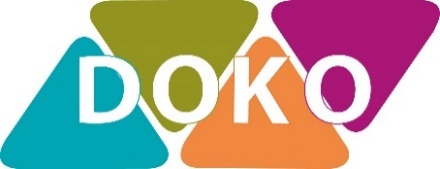 van Katholiek Onderwijs VlaanderenGuimardstraat 1 - 1040 BRUSSELwww.doko.beHANDLEIDINGRaamovereenkomst ‘Bring Your Own Device’ (BYOD)Toepassing cascaderegeling en mini-competitie2022-06-01Perceel 1EconocomEurosysSignPostRentCompanyKwaliteit (/50)leveringen (15)63127herstellingen (/20)1461916diefstal en brand (/5)4042Duurzaamheid (/10)6698subtotaal kwaliteit30154433Prijs (/50)Prijs toestel (score)31,1828,6036,4640,00Totaalprijs inventaris (1)€ 169.553,30€ 184.858,50€ 145.002,30€ 132.165,60Herstellingen buiten garantie: score 100100Prijzen herstellingen buiten garantie (2)€ 0€ 50-100€ 0€ 41,32TOTAAL gunning71,1843,6090,4673,00Perceel 2: ChromebooksEconocomSignPostRentCompanyKwaliteit (/50)leveringen (15)6127herstellingen (/20)141916diefstal en brand (/5)442Duurzaamheid (/10)698subtotaal kwaliteit304433Prijs (/50)Prijs toestel (score)26,9734,8140,00Totaalprijs inventaris (1)€ 53.344,30€ 41.337,00€ 35.969,90Herstellingen buiten garantie: score 10100Prijzen herstellingen buiten garantie (2)€ 0€ 0€ 41,32TOTAAL gunning66,9788,8173,00Perceel 3: tablets iOSEconocomLab9Kwaliteit (/50)leveringen (15)69herstellingen (/20)1410diefstal en brand (/5)41Duurzaamheid (/10)66subtotaal kwaliteit3026Prijs (/50)Prijs toestel (score)36,7840,00Totaalprijs inventaris (1)€ 93.141,30€ 85.633,00Herstellingen buiten garantie: score100Prijzen herstellingen buiten garantie (2)€ 0€ 18TOTAAL gunning76,7866,00